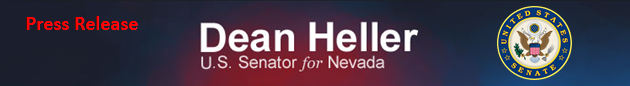 For Immediate Release:                                                                 Contact: Chandler SmithMay 21, 2013							 	 202-224-6244          Heller Responds to Judiciary Committee’s Vote to Advance Immigration Reform Bill  (Washington, D.C.) – Today, the Senate Judiciary Committee voted to advance S.744, the Border Security, Economic Opportunity and Immigration Modernization Act and send the bill to the Senate floor. Following the Committee’s vote, U.S. Senator Dean Heller (R-NV) issued the following statement: “There is no question our immigration system is broken and needs reform. So far, Senate Democrats and Republicans are working together in a good faith effort to create a fair immigration process.  As this bill moves forward to the Senate floor, I urge Senate Leadership to allow for open, transparent debate and an inclusive amendment process so that Democrats and Republicans can work together and find solutions for this issue, once and for all,” said Senator Dean Heller.###